OBAFEMI AWOLOWO UNIVERSITY, ILE-IFE, NIGERIA 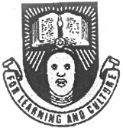 THE POSTGRADUATE COLLEGE"FORM K"ANNUAL PROGRESS REPORT FORM FOR RECIPIENT OF UNIVERSITY POSTGRADUATE FELLOWSHIPSECTION A: (To be Completed by the Student)1.	Name of Candidate: ---------------------------------------------------------------------------------				(Surname in Capitals)		(First Name)		(Other Name)2.	Candidate’s Registration Number:  -------------------------------------------------------------3.	(i)  Semester and Session of First Registration: ----------------------------------------------- Status (i.e. Full-time or Part-time):------------------------------------------------------------Semester and Session of Award of Fellowship: ------------------------------------------4.	Department and Faculty: -------------------------------------------------------------------------------  ----------------------------------------------------------------------------------------------------5.	Higher Degree in View: -----------------------------------------------------------------------------------------------------------------------------------------------------------------------------------------6.	Courses Taken since First Registration and Grades:Course Code		Course Title					Units		Grade-----------------		-------------------------------------------    	---------		--------------------------		-------------------------------------------    	---------		--------------------------		-------------------------------------------   	 ---------	--------------------------		-------------------------------------------    	---------		--------------------------		-------------------------------------------    	---------		---------7.	Departmental Duties: -------------------------------------------------------------------------------------------------------------------------------------------------------------------------------------------------------------------------------------------------------------------------------------------------------8.	Proposed Title of Thesis: ---------------------------------------------------------------------------------------------------------------------------------------------------------------------------------------------------------------------------------------------------------------------------------------------------------------------------------------------------------------------------------------------------------------9.	Semester and Session of Commencement of Research Project: ----------------------------------------------------------------------------------------------------------------------------------------10.	Detailed Evaluation of your Research(Students are expected to state their objectives, methodology and evaluate progress or non progress, give reasons for lapses, and comment on available facilities, supervision, etc. Use extra sheet if necessary):------------------------------------------------------------------------------------------------------------------------------------------------------------------------------------------------------------------------------------------------------------------------------------------------------------------------------------Based on present rate of progress, when in your opinion are you likely to complete your    programme?  -----------------------------------------------------------------------------------12.	Any Other Comments: -----------------------------------------------------------------------------------------------------------------------------------------------------------------------------------------------------------------------------------------------------------------------------------------------------------------------------------------------------------------------------------------------------------------	Signature -------------------------------------------------------- Date -------------------------------SECTION B: (To be Completed by the Supervisor):1.	Degree to which Candidate was Admitted: -----------------------------------------------------2.	Current Status of Research: -----------------------------------------------------------------------------------------------------------------------------------------------------------------------------------------------------------------------------------------------------------------------------------------------3.	Adequacy of Facilities: -----------------------------------------------------------------------------------------------------------------------------------------------------------------------------------------4.	Expected Semester and Session of Completion: -----------------------------------------------5.	(a) Do you expect student will finish by this time? --------------------------------------------If no, give details of why he/she may not:------------------------------------------------------------------------------------------------------------------------------------------------------------------------------------------------------------------------------------------------------------------------------------------------------------------------------------------------------------------------6.	General Remarks on Student (Character, extraneous problems that may influence performance and progress, any remarkable and positive contribution to be noted about student and progress, etc):------------------------------------------------------------------------------------------------------------------------------------------------------------------------------------------------------------------------------------------------------------------------------------------------------------------------------------------------------------------------------------------------------------------------------------------------7.	Recommendation on Tenure of Scholarship: --------------------------------------------------------------------------------------------------------------------------------------------------------------------------------------------------------------------------------------------------------------------------------------------------------------------------------------------------------------------------------------------------------------------------------------------------------------------------------------------------8.	Any Other Comment: -------------------------------------------------------------------------------------------------------------------------------------------------------------------------------------------------------------------------------------------------------------------------------------------------------------------------------------------------------------------------------------------------------------------------------------------------------------------------------------------------------------------------------Name of Supervisor:  --------------------------	Signature:------------------	Date :--------------SECTION C: (To be Completed by the Head of Department):1.	Comments on Student’s Academic Progress: :------------------------------------------------------------------------------------------------------------------------------------------------------------------------------------------------------------------------------------------------------------------------------------------------------------------------------------------------------------------------------------2.	Comments on Student’s Performance of Departmental Duties:------------------------------------------------------------------------------------------------------------------------------------------------------------------------------------------------------------------------------------------------------------------------------------------------------------------------------------------------------------------------------------------------------------------------------------------------	Name:  -------------------------------------------------------------------Signature: ------------------------------------------------------------- Date: ------------------------SECTION D: (To be Completed by the Chairman, Faculty Postgraduate Committee):Comments of the Faculty Postgraduate Committee:--------------------------------------------------------------------------------------------------------------------------------------------------------------------------------------------------------------------------------------------------------------------------------------------------------------------------------------------------------------------------------------------------------------------------------------------------------------------------------------------------------------		------------------------------------Name of Chairman, Faculty Postgraduate Committee	Signature and Date